Российская ФедерацияРеспублика ХакасияАлтайский районАдминистрация Кировского сельсоветаПОСТАНОВЛЕНИЕ24.11.2021                                                 			           		№ 77-пс. Кирово   В соответствии с Федеральным законом от 06 октября 2003 года №131-ФЗ «Об общих принципах организации местного самоуправления в Российской Федерации», руководствуясь Уставом муниципального образования Кировский  сельсовет, администрация Кировского сельсовета                                                                       ПОСТАНОВЛЯЕТ:В связи с разделом исходного земельного участка с сохранением измененных границ по адресу: Российская Федерация Республика Хакасия Алтайский район с. Алтай пер. Школьный , 5 кадастровый номер: 19:04:030201: 108,  вновь образуемому земельному участку :108:ЗУ1 площадью 2413 кв.м., расположенному в с. Алтай согласно прилагаемой схемы (приложение 1)  присвоить адрес: Российская Федерация, Республика Хакасия, Алтайский муниципальный район, сельское поселение Кировский сельсовет, село Алтай, пер. Школьный, земельный участок  6;Внести присвоенный адрес в Адресный реестр Кировского сельсовета и внести адресные данные в электронную систему ФИАС.Настоящее постановление вступает в силу со дня его подписания.Контроль за исполнением настоящего постановления оставляю за собойГлава Кировского сельсовета                                                                  В. Т. КовальПриложение 1 к постановлению администрации Кировского сельсоветаот 24.11.2021 № 77-пСхема расположения земельного участка  илиземельных    участков на кадастровом плане территорииО присвоении адреса вновь образуемому земельному участку (с. Алтай, пер. Школьный, 6)Условный номер земельного участка  :108:ЗУ1Условный номер земельного участка  :108:ЗУ1Условный номер земельного участка  :108:ЗУ1Условный номер земельного участка  :108:ЗУ1Площадь земельного участка  2413 м²Площадь земельного участка  2413 м²Площадь земельного участка  2413 м²Площадь земельного участка  2413 м²Обозначение характерных точек границОбозначение характерных точек границКоординаты, мКоординаты, мОбозначение характерных точек границОбозначение характерных точек границXY112311383773,16227453,9522383768,07227451,5233383724,78227430,8344383696,24227496,7755383682,47227490,9166383718,27227406,6877383740,70227417,2688383780,53227436,3911383773,16227453,95Масштаб 1:1000Масштаб 1:1000Масштаб 1:1000Масштаб 1:1000Условные обозначения:Условные обозначения:Условные обозначения:Условные обозначения:______ Границы земельных участков, установленные (уточненные) при проведении кадастровых работ, отражающиеся в масштабе Границы земельных участков, установленные (уточненные) при проведении кадастровых работ, отражающиеся в масштабе Границы земельных участков, установленные (уточненные) при проведении кадастровых работ, отражающиеся в масштабе:108:ЗУ1Обозначение образуемого  земельного участкаОбозначение образуемого  земельного участкаОбозначение образуемого  земельного участка_____Границы земельных участков, установленные в соответствии с Федеральным законодательством, включенные в ГКНГраницы земельных участков, установленные в соответствии с Федеральным законодательством, включенные в ГКНГраницы земельных участков, установленные в соответствии с Федеральным законодательством, включенные в ГКН19:04:030201Кадастровый кварталКадастровый кварталКадастровый квартал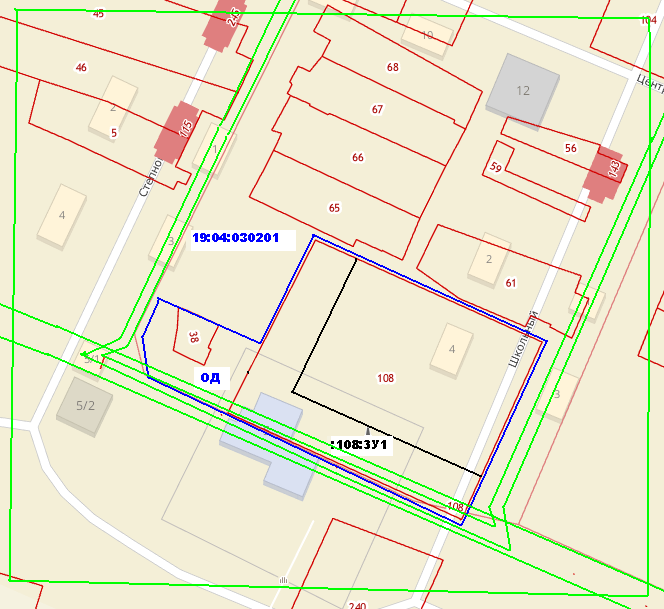 